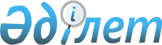 О переименовании улиц села Зубаир Зубаирского сельского округа Бородулихинского районаРешение акима Зубаирского сельского округа Бородулихинского района Восточно-Казахстанской области от 12 ноября 2018 года № 2. Зарегистрировано Управлением юстиции Бородулихинского района Департамента юстиции Восточно-Казахстанской области 22 ноября 2018 года № 5-8-184
      Примечание РЦПИ.

      В тексте документа сохранена пунктуация и орфография оригинала.
      В соответствии с пунктом 2 статьи 35 Закона Республики Казахстан от 23 января 2001 года "О местном государственном управлении и самоуправлении в Республике Казахстан", подпунктом 4) статьи 14 Закона и Республики Казахстан от 8 декабря 1993 года "Об административно территориальном устройстве Республики Казахстан", заключения Восточно-Казахстанской областной ономастической комиссии от 9 июля 2018 года и учитывая мнение населения, аким Зубаирского сельского округа РЕШИЛ:
      1. Переименовать улицы села Зубаир Зубаирского сельского округа Бородулихинского района:
      1) улицу Советская на улицу "Өрнек".
      2) улицу 70 Лет Октября на улицу "Ақ жол".
      3) улицу Комсомольская на улицу "Жас қыран".
      2. Государственному учреждению "Аппарат акима Зубаирского сельского округа Бородулихинскгого района Восточно-Казахстанской области" в установленном законадательством Республики Казахстан порядке обеспечить:
      1) государственную регистрацию настоящего решения в территориальному органе юстиции;
      2) в течение десяти календарных дней после государственной регистрации настоящего решения направить его копии в бумажном и электронном виде на казахском и русском языках в Республиканское государственное предприятие на праве хозяйственного ведения "Республиканский центр правовой информации" для официального опубликования и включения в Эталонный контрольный банк нормативных правовых актов Республики Казахстан;
      3) в течение десяти календарных дней после государственной регистрации настоящего решения направить его копии на официальное опубликование в периодическое печатные издания, распространяемых на территории Бородулихинского района;
      4) размещение настоящего решения на интернет-ресурсе акимата Бородулихинского района после его официального опубликования.
      3. Контроль за исполнением данного решения оставляю за собой.
      4. Настоящее решение вводится в действие по истечении десяти календарных дней после дня его первого официального опубликования.
					© 2012. РГП на ПХВ «Институт законодательства и правовой информации Республики Казахстан» Министерства юстиции Республики Казахстан
				
      Аким сельского округа

О.С. Есенжолов
